Publicado en Zaragoza el 05/10/2020 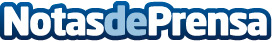 Las gorras más modernas y destacadas por gorras.funLa gorra, desde siempre, ha sido uno de esos complementos que lleva muchos años destacando por la comodidad en épocas calurosas, sin embargo, las gorras también se han puesto de moda de unos años a esta parte como un gran complemento de moda. Aquí vienen los mejores y más destacados ejemplares de gorras para ir siempre a la última modaDatos de contacto:Alexis670983020Nota de prensa publicada en: https://www.notasdeprensa.es/las-gorras-mas-modernas-y-destacadas-por Categorias: Nacional Moda Sociedad Consumo http://www.notasdeprensa.es